Разработка раздела  программы  по русскому языкув учебно- методическом комплексе «Школа XXI века».Пояснительная записка.Начальная школа должна реализовать следующие приоритетные цели:1.Целостное гармоничное развитие личности школьника (формирование общих способностей и эрудиции в соответствии с индивидуальными возможностями и особенностями каждого ребёнка.)2.Становление элементарной культуры учебной деятельности, овладение основными компонентами учебной деятельности ( умение принимать учебную задачу, определять учебные операции, производить контроль и самоконтроль, оценку и самооценку).  3.Формирование готовности к самообразованию, определённому  уровню познавательной культуры и познавательных интересов учащихся.В учебно – методическом комплексе «Школа XXI века» реализованы следующие идеи:- обучение строится с учётом психологических особенностей и возможностей  младшего школьника, его индивидуальности и способностей;- методика изучения каждого учебного предмета ориентируется на общее развитие ребёнка,  формирование учебной деятельности, восполнение его духовной и эмоциональной культуры;- обучение строится  на основе дифференциации, позволяющей учитывать индивидуальный темп продвижения школьника. Корректировать возникающие трудности, обеспечивать поддержку его способностей.В реализации задача общего развития младших  школьников предмету «Русский язык» принадлежит важнейшая роль. Ориентация на ценности общечеловеческого характера, а также идеи гуманизации, демократизации общества вызывают определённые изменения в содержании и формах образования. Эти изменения находят отражение в учебнике С.В.Иванова «Русский язык», в котором органично сочетаются основные сферы изучения языка: грамматика, правописание и развитие формы речи. Эта программа представляет собой содержательную и дидактическую целостность, обеспеченную преемственностью развития речевых умений учащихся.Учебные материалы позволяют реализовать личностно- ориентированный подход к организации обучения через различные способы  дифференциации, в том числе по объёму, по уровню творчества. По степени помощи, по степени сложности, по степени самостоятельности, по характеру учебных действий.Урок по русскому языку по теме: 2 класс«Род имён существительных»1.Организационный момент.2. Минутка чистописания.Учитель: - До темы нашего урока мы дойдём по дорожке чистописания. Нас в пути будет сопровождать сказка. Чтобы нам хватило сил дойти до конца урока, давайте возьмём с собой 3 корзины. В которые мы будем складывать слова.3. Актуализация темы. Подобрать к словам антонимы.Построить дом из кирпичей.Мудрец – глупецВеселье – скукаБогач- беднякВеликан – карликСказка- быльУчитель: – Что объединяет все эти слова?Доказать , что эти слова являются именами существительными?  - К каким словам мы  задаём вопрос ЧТО?, КТО?Подведение итога:  Закончить   предложение:Я знаю, что…..4.   Самостоятельная работа.Работа со словами. Мальчики  выберут и запишут слова, подставив к ним слова-  ОН, МОЙДевочки – ОНА,МОЯ.Проверка. По какому принципу вы отбирали эти слова?Какое слово не выбрали?  (веселье) Почему?Положите слова в корзинки.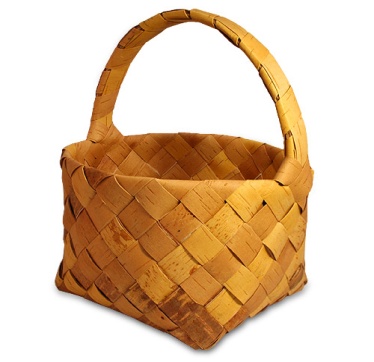       ж.р.                                        м.р.                             ср.р.Учитель: -Попробуйте сами сформулировать тему и задачи урока.Слова – помощники.5.Закрепление.Он- онаТигр-…Волк-…Петух -…Барсук-…Бык -…Кот-…6. Работа с учебником.Вывод: Дополнить предложение: Я узнал, что…….Сравнить наш вывод с правилом в учебнике.С. 135 Физкультминутка.7.Учитель: - кто является героем русских народных сказок?(Животные)Хитр… лисаКолюч… ёжикКосолап… медведьМаленьк… мышкаУчитель: - Прочитать словосочетания.  Отчего зависит выбор формы имени прилагательного? Что необходимо знать, чтобы написать окончания имён прилагательных?- Составит свой алгоритм рассуждения.Взаимопроверка.8.Творческая работа.Класс разделить на 5 групп.Каждая группа выбирает конверт.Задание: придумать словосочетания    прил + сущ по 2 слова м.р., ж.р., ср.р к данным сказкамУчащиеся каждой группы зачитывают слова. остальные должны  отгадать название сказки. Кто написал все эти сказки?Закончить фразу: Я хорошо знаю, что…..9. Работа по группам.1 группа Списать предложение. Вставить пропущенные орфограммы. Найти существительные и определить род.2 гуппа. Работа в тетрадях на печатной основе. (с. 48 №2)3 группа. Определить род выделенных имён существительных.Итог урока.Учитель предлагает учащимся самим подвести итог урока.Оцени себя. У каждого ребёнка карта ребёнка «Карта учёта умений и знаний» Ст..ит  журавль один в поле, по сторонам на болото поглядывает, г…вушку поглаживает.Заяц перепугался до смерти, побежал в лес и рассказал волку, медведю какого он страшного зверя видел.